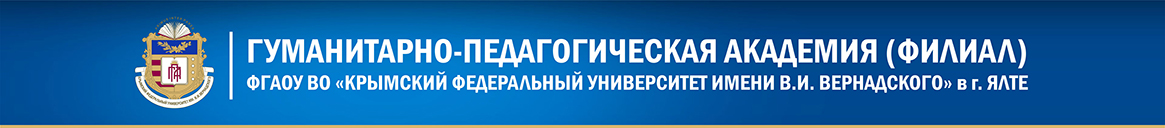 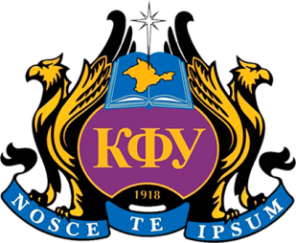 МИНИСТЕРСТВО НАУКИ И ВЫСШЕГО ОБРАЗОВАНИЯ РОССИЙСКОЙ ФЕДЕРАЦИИФЕДЕРАЛЬНОЕ ГОСУДАРСТВЕННОЕ АВТОНОМНОЕ ОБРАЗОВАТЕЛЬНОЕ УЧРЕЖДЕНИЕ ВЫСШЕГО ОБРАЗОВАНИЯ«КРЫМСКИЙ ФЕДЕРАЛЬНЫЙ УНИВЕРСИТЕТ ИМЕНИ В.И. ВЕРНАДСКОГО»ГУМАНИТАРНО-ПЕДАГОГИЧЕСКАЯ АКАДЕМИЯ (ФИЛИАЛ) в г. ЯЛТЕРОССИЙСКАЯ АКАДЕМИЯ ОБРАЗОВАНИЯ (РАО)КРЫМСКИЙ РЕГИОНАЛЬНЫЙ НАУЧНЫЙ ЦЕНТР РАОИНСТИТУТ ПЕДАГОГИКИ, ПСИХОЛОГИИ И ИНКЛЮЗИВНОГО ОБРАЗОВАНИЯМЕЖДУНАРОДНАЯ НАУЧНО-ПРАКТИЧЕСКАЯ КОНФЕРЕНЦИЯ«ПРОФЕССИОНАЛИЗМ ПЕДАГОГА:ПСИХОЛОГО-ПЕДАГОГИЧЕСКОЕ СОПРОВОЖДЕНИЕ УСПЕШНОЙ КАРЬЕРЫ»Уважаемые коллеги!Приглашаем Вас принять участие в работе международной научно-практической конференции «Профессионализм педагога: психолого-педагогическое сопровождение успешной карьеры». Конференция будет проводиться с 06 по 07 октября 2022 г. в г. Ялте.Работа конференции направлена на предоставление возможности для учёных и представителей образовательных учреждений обобщить результаты последних достижений в области педагогики, психологии, высшего профессионального образования, обсудить направления психолого-педагогического сопровождения успешной карьеры педагогов, установить полезные связи между партнёрами для будущего взаимодействия.Организаторы конференции:ФГАОУ ВО «Крымский федеральный университет имени В.И. Вернадского»;Гуманитарно-педагогическая академия (филиал) ФГАОУ ВО «Крымский федеральный университет имени В.И. Вернадского» в г. Ялте;Российская академия образования;Крымский региональный научный центр РАО;Белорусский государственный педагогический университет имени Максима Танка (Республика Беларусь);Белорусский государственный университет (Республика Беларусь);БурсинскийУлудагский университет (Турция);Университет Ариэль (Израиль);Институт образования «НИУ Высшая школа экономики»;ФГБОУ ВО «Российский государственный педагогический университет имени А.И. Герцена»;Дагестанский государственный университет;ФГБОУ ВО «Чеченский государственный педагогический университет»;Тематика конференции:Инновации в образовании: эффективные технологии и методики профессионально-личностного становления успешного педагога;Профессиональный брендинг как условие повышения статуса современного педагога;Педагогическое мастерство и творчество – составляющие профессионального успеха: опыт, векторы развития, прогнозирование;Психолого-педагогическое сопровождение профессионального становления личности в системе гуманитарного образования;Профессиональный и карьерный рост педагога;Практико-ориентированная подготовка будущих специалистов в сфере дошкольного и начального общего образования;Культура здоровья педагога (личностный и профессиональный аспекты);Подготовка специалистов к работе в инклюзивной образовательной среде;Психолого-педагогические аспекты дистанционного обучения в профессиональной подготовке специалистов для цифровой экономики;Проблемы и перспективы подготовки специалистов художественного профиля;Другое.Рабочие языки конференции: английский, русскийФорма подачи заявки и текста статьи:Желающие принять участие в конференции и опубликовать статью до 20 сентября 2022 г. на электронный адрес professionalismyalta@yandex.ru направляют Заявку (см. образец).Образец заявки (заявка предоставляется на автора и соавторов статьи):Условия участия: Регистрационный взнос за участие в конференции не предусмотрен.Питание, проживание и транспортные расходы участников конференции за счет отправляющей стороны.Важные даты:Подача заявок			     до 20 сентября 2022 г.Программа конференции	     до 01 октября 2022 г.Проведение конференции	     06-07 октября 2022 г.Организация работы конференции:05-06.10.2022 г. Заезд участников 06 октября 2022 г.10.00-12.30 Регистрация участников13.00 Открытие конференции 14.00 Пленарная сессия 17.00 Экскурсии по Ялте07 октября 2022 г.10.00 Работа секций 12.00-12.30 Перерыв на обед13.00-16.00 Продолжение работы секций, дискуссионных площадок16.30 Экскурсии в дворцово-парковые комплексы, музеи ЯлтыАдрес оргкомитета:298635, Республика Крым, г. Ялта, ул. Севастопольская, 2-А, Гуманитарно-педагогическая академия (филиал) ФГАОУ ВО «КФУ им. В.И. Вернадского» в г. Ялте.E-mail: professionalismyalta@yandex.ruРусский языкПеревод на английский языкФамилияВезетиуVezetiuИмя, отчествоЕкатерина ВикторовнаEkaterina ViktorovnaМесто работыГуманитарно-педагогическая академия (филиал)Федерального государственного автономного образовательногоучреждения высшего образования«Крымский федеральный университет имени В. И. Вернадского»Humanities and    (Branch) of Адрес электронной почтыviza_1986@ukr.netviza_1986@ukr.netИнформация о месте нахождения университета (город)ЯлтаДругие сведения (должность, ученая степень, ученое звание, студент, аспирант)кандидат педагогических наук, доцентcandidate of pedagogical Sciences, associate ProfessorНазвание статьиМЕТОДОЛОГИЧЕСКИЕ ОСНОВЫ КОММУНИКАТИВНОГО ПОДХОДА В ОБРАЗОВАНИИTHE METHODOLOGICAL FRAMEWORK OF THE COMMUNICATIVE APPROACH IN EDUCATIONВключение в программу конференцииThe methodological framework of the communicative approach in educationВезетиу Екатерина Викторовна, кандидат педагогических наук, доцент, Гуманитарно-педагогическая академия (филиал) Федерального государственного автономного образовательногоучреждения высшего образования«Крымский федеральный университет имени В. И. Вернадского» (г. Ялта, Россия)